Table 9.4.1.3.2.3: Lot Types  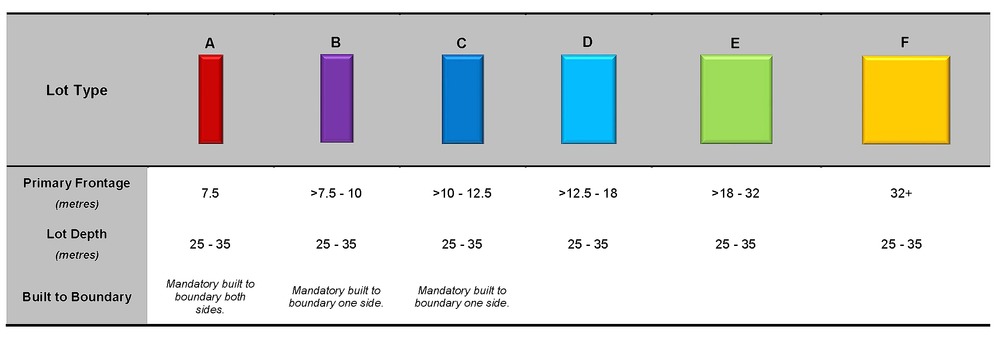 Figure 1 - Morayfield South  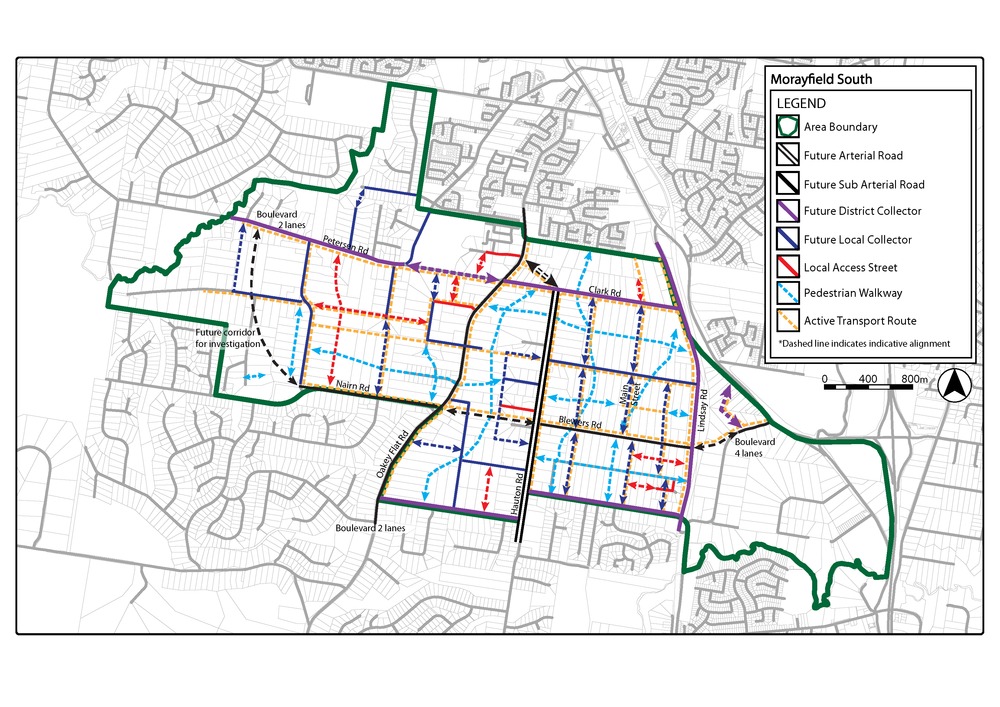 Figure 2 - Narangba East  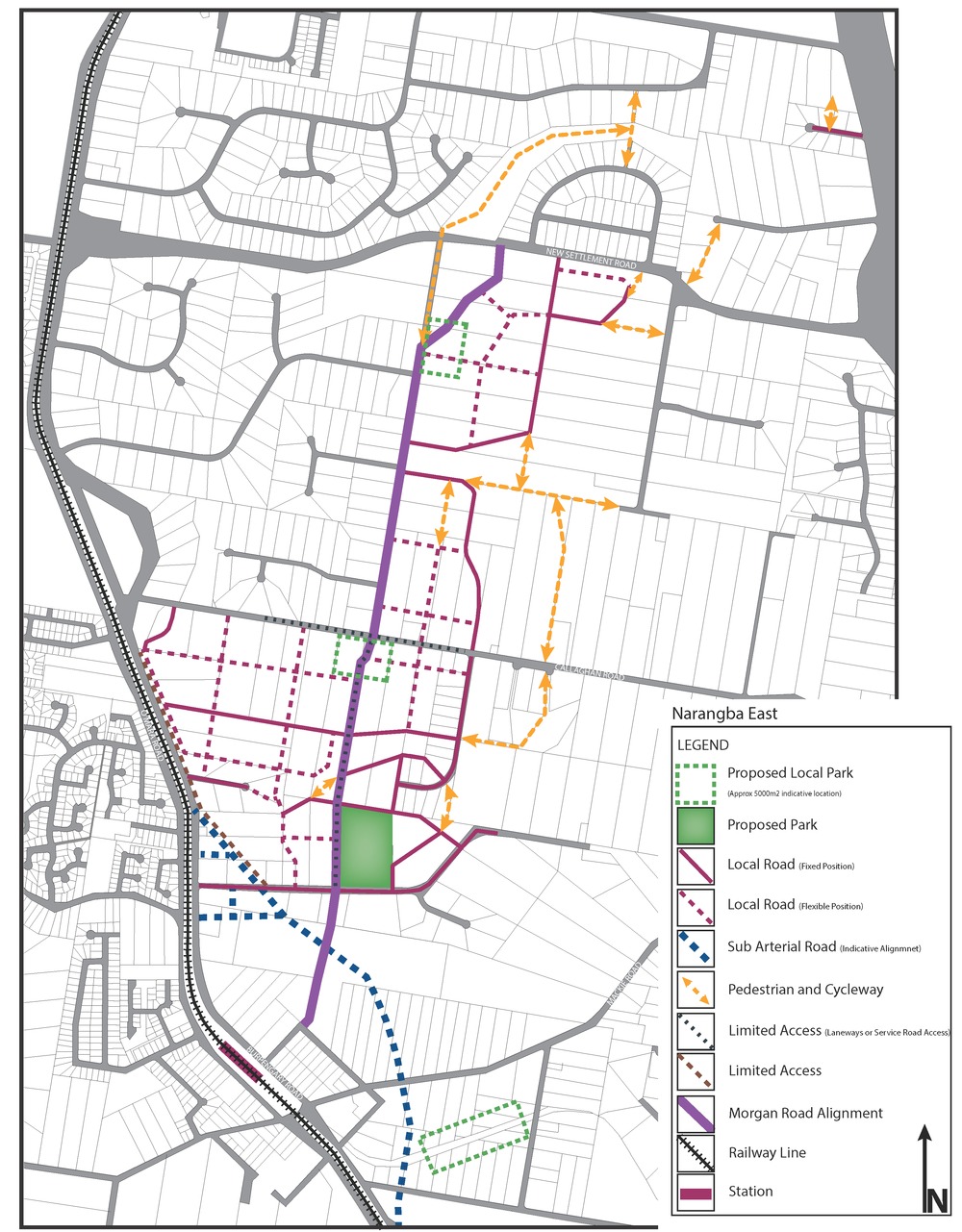 Table 9.4.1.3.2.1 Requirements for accepted development - Emerging community - Transition precinctRequirements for accepted developmentRequirements for accepted developmentE ComplianceYesNoCouncil confirmationGeneral requirementsGeneral requirementsGeneral requirementsGeneral requirementsBoundary realignment for developed lots onlyBoundary realignment for developed lots onlyRAD1Lots created by boundary realignment:contain all service connections to water, sewer, electricity and other infrastructure wholly within the lot they serve;have constructed road access;do not require additional infrastructure connections or modification to existing connections.do not result in the creation of any additional lots;RAD2Boundary realignment does not result in existing land uses on-site becoming non-complying with planning scheme requirements.RAD3Lots comply with the following minimum lot sizes and dimensions:RAD4Boundary realignment in the precinct does not result in more than 4 adjoining lots of the same lot type, as defined in ‘Table 9.4.1.3.2.3: Lot Types’: Lot Types. RAD5Boundary realignment does not result in the creation of additional building development opportunity within an area subject to an overlay map. RAD6No new boundaries are located within 2m of High Value Areas as identified in Overlay map - Environmental areas.RAD7Boundary realignment does not result in the clearing of any Habitat trees.